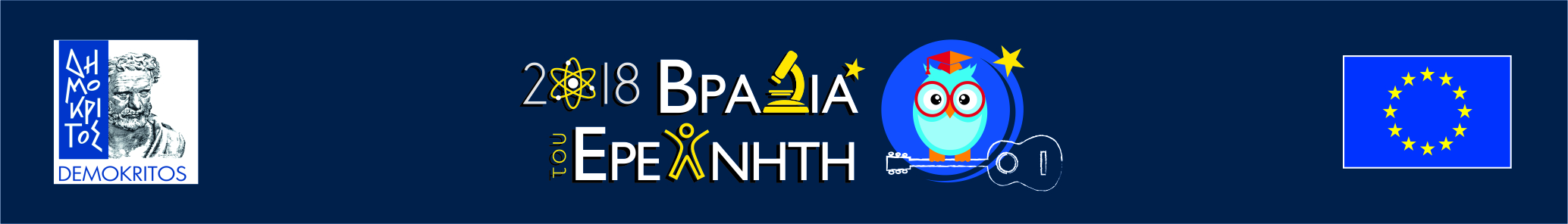 Δελτίο ΤύπουΝέα ημερομηνία στον ΔημόκριτοΒραδιά του Ερευνητή, μια μεγάλη πανευρωπαϊκή γιορτή για την Επιστήμη και την Έρευνα!Η Βραδιά του Ερευνητή και φέτος στο ΕΚΕΦΕ «Δημόκριτος» Παρασκευή 5 Οκτωβρίου 2018, 17:00 – 24:00, με ελεύθερη είσοδοΜε σύνθημα Η Επιστήμη σε προ(σ)καλεί! η φετινή Βραδιά του Ερευνητή πραγματοποιήθηκε σε εννέα πόλεις σε όλη την Ελλάδα στις 28 Σεπτεμβρίου.Η Βραδιά όμως στο ΕΚΕΦΕ Δημόκριτος, λόγω των επικίνδυνων  καιρικών συνθηκών που είχαν ανακοινωθεί και για την ασφάλεια όλων (επισκεπτών και εκθετών) αναβλήθηκε  και θα γίνει αυτή την Παρασκευή, 5 Οκτωβρίου. Οι ερευνητές του Εθνικού Κέντρου Έρευνας Φυσικών Επιστημών «Δημόκριτος» (ΕΚΕΦΕ «Δημόκριτος), μαζί με τους συναδέλφους τους των άλλων ερευνητικών κέντρων: Εθνικό Αστεροσκοπείο Αθηνών (ΕΑΑ), Εθνικό Ίδρυμα Ερευνών (ΕΙΕ), Ελληνικό Κέντρο Θαλασσίων Ερευνών (ΕΛΚΕΘΕ), το Ερευνητικό Κέντρο Καινοτομίας «Αθηνά», το Ίδρυμα Μείζονος Ελληνισμού και τον Μη Κερδοσκοπικό Εκπαιδευτικό Οργανισμό SciCo  σας προσκαλούν  και σας υπόσχονται μια ξεχωριστή Βραδιά γεμάτη επιστημονικές εκπλήξεις!Επιστήμονες και ερευνητές από τον ακαδημαϊκό/ερευνητικό και εκπαιδευτικό χώρο θα είναι εκεί με ενδιαφέρουσες και πρωτότυπες δράσεις ενώ μαθητές από Γυμνάσια και Λύκεια της Αττικής  θα «παίξουν» για μια βραδιά τον ρόλο του ερευνητή, με μια σειρά επιστημονικών πειραμάτων!Στα ειδικά περίπτερα στον καταπράσινο εξωτερικό χώρο του «Δημόκριτου»,όπως και σε κατάλληλα διαμορφωμένες αίθουσες, θα  παρουσιαστούν πειραματικές επιδείξεις, παιχνίδια επιστήμης, διαδραστικά πειράματα, εκθέσεις, επιστημονικά εργαστήρια, επίδειξη ρομπότ, τηλεπισκόπηση του ουράνιου θόλου και γωνιές συζήτησης με τους ερευνητές. Παράλληλα, και η Τέχνη θα συναντήσει την Επιστήμη: στο αμφιθέατρο  οι Science Reactors με το Stand up Science θα αποδείξουν πως οι ερευνητές διαθέτουν χιούμορ, δύο χορευτικά σχήματα θα παρουσιάσουν χορογραφίες εμπνευσμένες από την επιστήμη (Art of Soul & art@crew)  ενώ η όλη βραδιά θα πλαισιώνεται από μουσικά ακούσματα  από τους ίδιους τους ερευνητές σε ρόλο καλλιτέχνη, τις μπάντες του Δημοκρίτου, του Αστεροσκοπείου κ.α.Είναι γεγονός! Από την ανάδειξη και τις εφαρμογές των νέων νανο-υλικών, της κβαντομηχανικής και της ρομποτικής στην καθημερινή μας ζωή μέχρι την χρήση της τέχνης για την εκπαίδευση στην επιστήμη και της εικονικής περιήγησης στον χώρο της αρχαίας ιστορίας,  και από τη σύγχρονη τεχνολογία έως την ψηφιακή επιστήμη, αυτή τη χρονιά η έρευνα σε προ(σ)καλεί να την γνωρίσεις!Για πληροφορίες: email : contact@rengreece.com fb page : https://www.facebook.com/rengreece και //rengreece, site : http://renathens.gr/